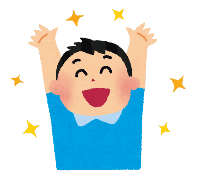 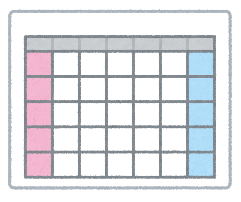 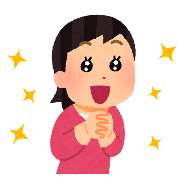 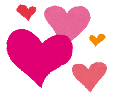 5年―（＿＿＿＿）組（＿＿＿）番   名前：＿＿＿＿＿＿＿＿＿＿＿＿＿_______＿  I have _________, _________, _________, _________, __________, and ___________ on (曜日).    Class: 5-(___)	　Student Number: (____) 	Name:_____________________________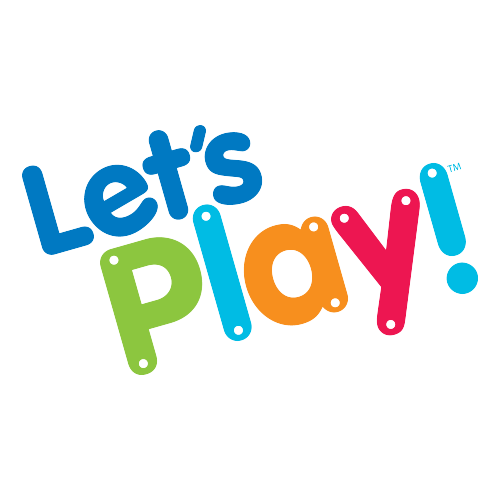 Question: 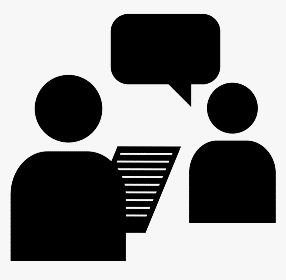 	What do you want to study? Answer: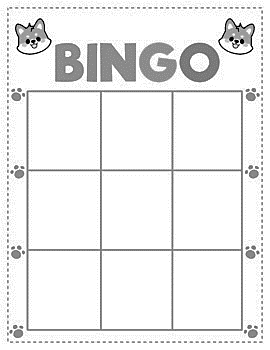 	I want to study Why?			WORD LISTMondays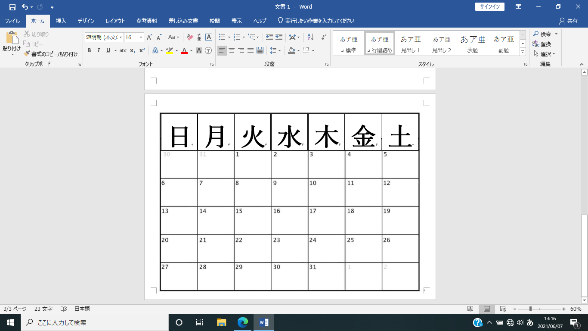 TuesdaysWednesdaysThursdaysFridays123456Club ActivityEnglishJapanesemathsciencesocial studiescalligraphyP.E.musicarts andcraftshome economicsmoral education